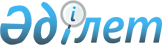 Об утверждении Правил оказания социальной помощи, установления размеров и определения перечня отдельных категорий нуждающихся граждан в районе имени Габита Мусрепова Северо-Казахстанской области
					
			Утративший силу
			
			
		
					Решение маслихата района имени Габита Мусрепова Северо-Казахстанской области от 3 марта 2017 года № 10-3. Зарегистрировано Департаментом юстиции Северо-Казахстанской области 29 марта 2017 года № 4121. Утратило силу решением маслихата района имени Габита Мусрепова Северо-Казахстанской области от 13 октября 2023 года № 9-1
      Сноска. Утратило силу решением маслихата района имени Габита Мусрепова Северо-Казахстанской области от 13.10.2023 № 9-1 (вводится в действие по истечении десяти календарных дней после дня его первого официального опубликования).
      В соответствии со статьей 6 Закона Республики Казахстан от 23 января 2001 года "О местном государственном управлении и самоуправлении в Республике Казахстан", постановлением Правительства Республики Казахстан от 21 мая 2013 года № 504 "Об утверждении типовых правил оказания социальной помощи, установления размеров и определения перечня отдельных категорий нуждающихся граждан" (зарегистрировано в Реестре государственной регистрации нормативных правовых актов под № 72682), со статьей 27 Закона Республики Казахстан от 6 апреля 2016 года "О правовых актах" маслихат района имени Габита Мусрепова Северо-Казахстанской области РЕШИЛ:
      1. Утвердить прилагаемые Правила оказания социальной помощи, установления размеров и определения перечня отдельных категорий нуждающихся граждан в районе имени Габита Мусрепова Северо-Казахстанской области.
      2. Признать утратившими силу некоторые решения маслихата района имени Габита Мусрепова, согласно приложению к настоящему решению. 
      3. Настоящее решение вводится в действие по истечении десяти календарных дней после дня его первого официального опубликования. Правила оказания социальной помощи, установления размеров и определения перечня отдельных категорий нуждающихся граждан
      Сноска. Приложение в редакции решения маслихата района имени Габита Мусрепова Северо-Казахстанской области от 06.09.2021 № 8-3 (вводится в действие по истечении десяти календарных дней после дня его первого официального опубликования) ; от 04.03.2022 № 15-6 (вводится в действие по истечении десяти календарных дней после дня его первого официального опубликования).
      1. Настоящие Правила оказания социальной помощи, установления размеров и определения перечня отдельных категорий нуждающихся граждан (далее – Правила) разработаны на основании Закона Республики Казахстан "О социальной защите лиц с инвалидностью в Республике Казахстан", Закона Республики Казахстан "О ветеранах" и в соответствии с постановлением Правительства Республики Казахстан от 21 мая 2013 года № 504 "Об утверждении Типовых правил оказания социальной помощи, установления размеров и определения перечня отдельных категорий нуждающихся граждан" (далее – Типовые правила) и определяют порядок оказания социальной помощи, установления размеров и определения перечня отдельных категорий нуждающихся граждан.
      Сноска. Пункт 1 в редакции решения маслихата района имени Габита Мусрепова Северо-Казахстанской области от 13.09.2022 № 21-5 (вводится в действие по истечении десяти календарных дней после дня его первого официального опубликования).

 Глава 1. Общие положения
      2. Основные термины и понятия, которые используются в настоящих Правилах:
      1) Государственная корпорация "Правительство для граждан" (далее – уполномоченная организация) – юридическое лицо, созданное по решению Правительства Республики Казахстан для оказания государственных услуг, услуг по выдаче технических условий на подключение к сетям субъектов естественных монополий и услуг субъектов квазигосударственного сектора в соответствии с законодательством Республики Казахстан, организации работы по приему заявлений на оказание государственных услуг, услуг по выдаче технических условий на подключение к сетям субъектов естественных монополий, услуг субъектов квазигосударственного сектора и выдаче их результатов услугополучателю по принципу "одного окна", а также обеспечения оказания государственных услуг в электронной форме, осуществляющее государственную регистрацию прав на недвижимое имущество по месту его нахождения;
      2) специальная комиссия – комиссия, создаваемая решением акима района имени Габита Мусрепова по рассмотрению заявления лица (семьи), претендующего на оказание социальной помощи в связи с наступлением трудной жизненной ситуации;
      3) прожиточный минимум – необходимый минимальный денежный доход на одного человека, равный по величине стоимости минимальной потребительской корзины, рассчитываемой органами статистики по Северо-Казахстанской области;
      4) праздничные дни – дни национальных и государственных праздников Республики Казахстан;
      5) среднедушевой доход семьи (гражданина) – доля совокупного дохода семьи, приходящаяся на каждого члена семьи в месяц;
      6) трудная жизненная ситуация – ситуация, объективно нарушающая жизнедеятельность гражданина, которую он не может преодолеть самостоятельно;
      7) уполномоченный орган – коммунальное государственное учреждение "Отдел занятости и социальных программ акимата района имени Габита Мусрепова Северо-Казахстанской области";
      8) участковая комиссия – комиссия, создаваемая решением акима города и сельских округов, для проведения обследования материального положения лиц (семей), обратившихся за социальной помощью, и подготовки заключений;
      9) предельный размер – утвержденный максимальный размер социальной помощи.
      3. Для целей настоящих Правил под социальной помощью понимается помощь, предоставляемая местным исполнительным органом (далее – МИО) в денежной форме отдельным категориям нуждающихся граждан (далее - получатели социальной помощи) в случае наступления трудной жизненной ситуации, а также к праздничным дням.
      4. Настоящие Правила распространяются на лиц, постоянно проживающих и зарегистрированных на территории района имени Габита Мусрепова Северо-Казахстанской области.
      Сноска. Пункт 4 в редакции решения маслихата района имени Габита Мусрепова Северо-Казахстанской области от 25.05.2023 № 3-41 (вводится в действие по истечении десяти календарных дней после дня его первого официального опубликования).


      5. Меры социальной поддержки, предусмотренные статьей 16 Закона Республики Казахстан "О социальной защите лиц с инвалидностью в Республике Казахстан", подпунктом 2) статьи 10, подпунктом 2) статьи 11, подпунктом 2) статьи 12, подпунктом 2) статьи 13, статьей 17 Закона Республики Казахстан "О ветеранах", оказываются в порядке, определенном настоящими Правилами.
      Сноска. Пункт 5 в редакции решения маслихата района имени Габита Мусрепова Северо-Казахстанской области от 13.09.2022 № 21-5 (вводится в действие по истечении десяти календарных дней после дня его первого официального опубликования) ; от 25.05.2023 № 3-41 (вводится в действие по истечении десяти календарных дней после дня его первого официального опубликования).


      6. Социальная помощь предоставляется единовременно и (или) периодически (ежемесячно). Глава 2. Порядок определения перечня категорий получателей социальной помощи и установления размеров социальной помощи
      7. Перечень категорий получателей и предельные размеры социальной помощи устанавливаются настоящими Правилами.
      8. Единовременная социальная помощь к праздничным дням оказывается следующим категориям граждан:
      1) к Международному женскому дню – 8 марта:
      многодетным матерям, награжденным подвесками "Алтын алқа", "Күміс алқа" или получившим ранее звание "Мать-Героиня", награжденным орденами "Материнская Слава" I и II степени – в размере 10 (десять) месячных расчетных показателей;
      многодетным семьям, имеющим четырех и более совместно проживающих несовершеннолетних детей, в том числе детей, обучающихся по очной форме обучения в организациях среднего, технического и профессионального, послесреднего, высшего и (или) послевузовского образования, после достижения ими совершеннолетия до времени окончания организаций образования (но не более чем до достижения двадцатитрехлетнего возраста) – в размере 5 (пять) месячных расчетных показателей;
      2) ко Дню защитника Отечества – 7 мая:
      семьям военнослужащих, лиц начальствующего и рядового состава, призванных на сборы военнообязанных Министерства обороны, органов внутренних дел и государственной безопасности бывшего Союза Советских Социалистических Республик (далее – Союза ССР), погибших (умерших) во время выполнения задач по охране общественного порядка при чрезвычайных обстоятельствах, связанных с антиобщественными проявлениями – в размере 5 (пять) месячных расчетных показателей;
      семьям военнослужащих, погибших (умерших) при прохождении воинской службы в мирное время – в размере 5 (пять) месячных расчетных показателей;
      3) ко Дню Победы - 9 мая:
      участникам Великой Отечественной войны, а именно военнослужащим, проходившим службу в воинских частях, штабах и учреждениях, входивших в состав действующей армии и флота в период Великой Отечественной войны, а также во время других боевых операций по защите бывшего Союза ССР, партизанам и подпольщикам Великой Отечественной войны - в размере 1 500 000 (один миллион пятьсот тысяч) тенге;
      лицам с инвалидностью вследствие ранения, контузии, увечья или заболевания, полученных в период Великой Отечественной войны, а именно военнослужащим действующей армии и флота, партизанам и подпольщикам Великой Отечественной войны, а также рабочим и служащим, которым инвалидность установлена вследствие ранения, контузии, увечья или заболевания, полученных в период Великой Отечественной войны на фронте, в районе военных действий, на прифронтовых участках железных дорог, сооружениях оборонительных рубежей, военно-морских баз и аэродромов - в размере 1 500 000 (один миллион пятьсот тысяч) тенге;
      военнослужащим, а также лицам начальствующего и рядового состава органов внутренних дел и государственной безопасности бывшего Союза ССР, проходившим в период Великой Отечественной войны службу в городах, участие в обороне которых засчитывалось до 1 января 1998 года в выслугу лет для назначения пенсии на льготных условиях, установленных для военнослужащих частей действующей армии - в размере 100 000 (сто тысяч) тенге;
      лицам вольнонаемного состава Советской Армии, Военно-Морского Флота, войск и органов внутренних дел и государственной безопасности бывшего Союза ССР, занимавшим штатные должности в воинских частях, штабах, учреждениях, входивших в состав действующей армии в период Великой Отечественной войны, либо находившимся в соответствующие периоды в городах, участие в обороне которых засчитывалось до 1 января 1998 года в выслугу лет для назначения пенсии на льготных условиях, установленных для военнослужащих частей действующей армии - в размере 100 000 (сто тысяч) тенге;
      лицам, которые в период Великой Отечественной войны находились в составе частей, штабов и учреждений, входивших в состав действующей армии и флота, в качестве сыновей (воспитанников) полков и юнг - в размере 100 000 (сто тысяч) тенге;
      лицам, принимавшим участие в боевых действиях против фашистской Германии и ее союзников в годы Второй мировой войны на территории зарубежных стран в составе партизанских отрядов, подпольных групп и других антифашистских формирований - в размере 100 000 (сто тысяч) тенге;
      работникам специальных формирований Народного комиссариата путей сообщения, Народного комиссариата связи, плавающего состава промысловых и транспортных судов и летно-подъемного состава авиации, Народного комиссариата рыбной промышленности бывшего Союза ССР, морского и речного флота, летно-подъемного состава Главсевморпути, которые в период Великой Отечественной войны были переведены на положение военнослужащих и выполняли задачи в интересах действующей армии и флота в пределах тыловых границ действующих фронтов, оперативных зон флотов, а также членам экипажей судов транспортного флота, интернированных в начале Великой Отечественной войны в портах других государств - в размере 100 000 (сто тысяч) тенге;
      гражданам, работавшим в период блокады в городе Ленинграде на предприятиях, в учреждениях и организациях города и награжденным медалью "За оборону Ленинграда" и знаком "Жителю блокадного Ленинграда" - в размере 60 000 (шестьдесят тысяч) тенге;
      несовершеннолетним узникам концлагерей, гетто и других мест принудительного содержания, созданных фашистами и их союзниками в период Второй мировой войны - в размере 100 000 (сто тысяч) тенге;
      лицам начальствующего и рядового состава органов государственной безопасности бывшего Союза ССР и органов внутренних дел, которым инвалидность установлена вследствие ранения, контузии, увечья, полученных при исполнении служебных обязанностей, либо вследствие заболевания, связанного с пребыванием на фронте или выполнением служебных обязанностей в государствах, в которых велись боевые действия - в размере 100 000 (сто тысяч) тенге;
      лицам из числа бойцов и командного состава истребительных батальонов, взводов и отрядов защиты народа, действовавших в период с 1 января 1944 года по 31 декабря 1951 года на территории Украинской ССР, Белорусской ССР, Литовской ССР, Латвийской ССР, Эстонской ССР, которым инвалидность установлена вследствие ранения, контузии или увечья, полученных при исполнении служебных обязанностей в этих батальонах, взводах, отрядах - в размере 60 000 (шестьдесят тысяч) тенге;
      семьям погибших в Великой Отечественной войне лиц из числа личного состава групп самозащиты объектовых и аварийных команд местной противовоздушной обороны, семьям погибших работников госпиталей и больниц города Ленинграда - в размере 60 000 (шестьдесят тысяч) тенге;
      супруге (супругу) умершего лица с инвалидностью вследствие ранения, контузии, увечья или заболевания, полученных в период Великой Отечественной войны, или лица, приравненного по льготам к лицам с инвалидностью вследствие ранения, контузии, увечья или заболевания, полученных в период Великой Отечественной войны, а также супруге (супругу) умершего участника Великой Отечественной войны, партизана, подпольщика, гражданина, награжденного медалью "За оборону Ленинграда" или знаком "Жителю блокадного Ленинграда", признававшимся лицами с инвалидностью в результате общего заболевания, трудового увечья и других причин (за исключением противоправных), которые не вступали в повторный брак – в размере 30 000 (тридцать тысяч) тенге;
      лицам, награжденным орденами и медалями бывшего Союза ССР за самоотверженный труд и безупречную воинскую службу в тылу в годы Великой Отечественной войны - в размере 30 000 (тридцать тысяч) тенге;
      лицам, проработавшим, (прослужившим) не менее шести месяцев с 22 июня 1941 года по 9 мая 1945 года и не награжденным орденами и медалями бывшего Союза ССР за самоотверженный труд и безупречную воинскую службу в тылу в годы Великой Отечественной войны - в размере 5 (пять) месячных расчетных показателей;
      лицам, принимавшим участие в ликвидации последствий катастрофы на Чернобыльской атомной электростанции в 1986-1987 годах, других радиационных катастроф и аварий на объектах гражданского или военного назначения, а также участвовавшим непосредственно в ядерных испытаниях - в размере 15 (пятнадцать) месячных расчетных показателей;
      лицам, которым инвалидность установлена вследствие катастрофы на Чернобыльской атомной электростанции и других радиационных катастроф и аварий на объектах гражданского или военного назначения, ядерных испытаний, и их детям, инвалидность которых генетически связана с радиационным облучением одного из родителей - в размере 15 (пятнадцать) месячных расчетных показателей;
      семьям лиц, погибших при ликвидации последствий катастрофы на Чернобыльской атомной электростанции и других радиационных катастроф, и аварий на объектах гражданского или военного назначения - в размере 15 (пятнадцать) месячных расчетных показателей;
      семьям умерших вследствие лучевой болезни или умерших лиц с инвалидностью, а также граждан, смерть которых в установленном порядке связана с воздействием катастрофы на Чернобыльской атомной электростанции и других радиационных катастроф и аварий на объектах гражданского или военного назначения и ядерных испытаний - в размере 15 (пятнадцать) месячных расчетных показателей;
      лицам, из числа участников ликвидации последствий катастрофы на Чернобыльской атомной электростанции в 1988-1989 годах, эвакуированным (самостоятельно выехавшим) из зон отчуждения и отселения в Республику Казахстан, включая детей, которые на день эвакуации находились во внутриутробном состоянии - в размере 15 (пятнадцать) месячных расчетных показателей;
      военнослужащим Советской Армии, Военно-Морского Флота, Комитета государственной безопасности, лицам начальствующего и рядового состава Министерства внутренних дел бывшего Союза ССР (включая военных специалистов и советников), которые в соответствии с решениями правительственных органов бывшего Союза ССР принимали участие в боевых действиях на территории других государств - в размере 35 (тридцать пять) месячных расчетных показателей;
      военнообязанным, призывавшимся на учебные сборы и направлявшимся в Афганистан в период ведения боевых действий - в размере 35 (тридцать пять) месячных расчетных показателей;
      военнослужащим автомобильных батальонов, направлявшимся в Афганистан для доставки грузов в эту страну в период ведения боевых действий - в размере 35 (тридцать пять) месячных расчетных показателей;
      военнослужащим летного состава, совершавшим вылеты на боевые задания в Афганистан с территории бывшего Союза ССР - в размере 35 (тридцать пять) месячных расчетных показателей;
      рабочим и служащим, обслуживавшим советский воинский контингент в Афганистане, получившим ранения, контузии или увечья либо награжденным орденами и медалями бывшего Союза ССР за участие в обеспечении боевых действий - в размере 35 (тридцать пять) месячных расчетных показателей;
      военнослужащим, которым инвалидность установлена вследствие ранения, контузии, увечья, полученных при защите бывшего Союза ССР, исполнении иных обязанностей воинской службы в другие периоды, или вследствие заболевания, связанного с пребыванием на фронте, а также при прохождении воинской службы в Афганистане или других государствах, в которых велись боевые действия - в размере 35 (тридцать пять) месячных расчетных показателей;
      рабочим и служащим соответствующих категорий, обслуживавшим действовавшие воинские контингенты в других странах и которым инвалидность установлена вследствие ранения, контузии, увечья либо заболевания, полученных в период ведения боевых действий - в размере 35 (тридцать пять) месячных расчетных показателей;
      семьям военнослужащих, погибших (пропавших без вести) или умерших вследствие ранения, контузии, увечья, заболевания, полученных в период боевых действий в Афганистане или других государствах, в которых велись боевые действия - в размере 35 (тридцать пять) месячных расчетных показателей;
      рабочим и служащим, направлявшимся на работу в Афганистан в период с 1 декабря 1979 года по декабрь 1989 года и другие страны, в которых велись боевые действия - в размере 35 (тридцать пять) месячных расчетных показателей;
      рабочим и служащим Комитета государственной безопасности бывшего Союза ССР, временно находившимся на территории Афганистана и не входившим в состав ограниченного контингента советских войск - в размере 35 (тридцать пять) месячных расчетных показателей;
      военнослужащим Республики Казахстан, выполнявшим задачи согласно межгосударственным договорам и соглашениям по усилению охраны границы Содружества Независимых Государств на таджикско-афганском участке в период с сентября 1992 года по февраль 2001 года - в размере 35 (тридцать пять) месячных расчетных показателей;";
      военнослужащим Республики Казахстан, принимавшим участие в качестве миротворцев в международной миротворческой операции в Ираке в период с августа 2003 года по октябрь 2008 года - в размере 35 (тридцать пять) месячных расчетных показателей;
      военнослужащим, а также лицам начальствующего и рядового состава органов внутренних дел и государственной безопасности бывшего Союза ССР, принимавшим участие в урегулировании межэтнического конфликта в Нагорном Карабахе в период с 1986 по 1991 годы - в размере 35 (тридцать пять) месячных расчетных показателей;
      4) ко Дню Конституции Республики Казахстан - 30 августа:
      героям Социалистического Труда, кавалерам ордена Трудовой Славы трех степеней - в размере 10 (десять) месячных расчетных показателей;
      лицам, удостоенным звания "Қазақстанның Еңбек Ері", "Халық қаhарманы" - в размере 10 (десять) месячных расчетных показателей;
      лицам, которым назначены пенсии за особые заслуги перед Республикой Казахстан, пенсионерам, имеющим статус персонального пенсионера областного значения, почетным гражданам области, города (района) - в размере 10 (десять) месячных расчетных показателей;
      5) ко Дню Независимости Республики Казахстан – 16 декабря:
      лицам, непосредственно подвергавшимся политическим репрессиям на территории бывшего Союза ССР и в настоящее время являющимся гражданами Республики Казахстан – в размере 15 (пятнадцать) месячных расчетных показателей;
      лицам, постоянно проживавшим до применения к ним репрессий на территории, ныне составляющей территорию Республики Казахстан в размере 15 (пятнадцать) месячных расчетных показателей, в случаях:
      применения репрессий советскими судами и другими органами за пределами бывшего Союза ССР;
      осуждения военными трибуналами действующей армии во время второй мировой войны (гражданских лиц и военнослужащих);
      применения репрессий после призыва для прохождения воинской службы за пределы Казахстана;
      применения репрессий по решениям центральных союзных органов: Верховного Суда ССР и его судебных коллегий, коллегии Объединенного государственного политического управления Союза ССР, особого совещания при Народном комиссариате внутренних дел-Министерстве государственной безопасности-Министерстве внутренних дел Союза ССР, Комиссии Прокуратуры Союза ССР и Народного комиссариата внутренних дел Союза ССР по следственным делам и других органов;
      применения репрессий за участие в событиях 17-18 декабря 1986 года в Казахстане, за исключением лиц, осужденных за совершение умышленных убийств и посягательство на жизнь работника милиции, народного дружинника в этих событиях, в отношении которых сохраняется действующий порядок пересмотра уголовных дел;
      лицам, подвергшимся насильственному противоправному переселению в Казахстан и из Казахстана на основании актов высших органов государственной власти Союза ССР – в размере 15 (пятнадцать) месячных расчетных показателей;
      детям жертв политических репрессий, находившимся вместе с родителями или заменявшими их лицами в местах лишения свободы, в ссылке, высылке или на специальном поселении, а также детям жертв политических репрессий, не достигшим восемнадцатилетнего возраста на момент репрессии и в результате ее применения, оставшимся без попечения родителей или одного из них – в размере 10 (десять) месячных расчетных показателей.
      Сноска. Пункт 8 в редакции решения маслихата района имени Габита Мусрепова Северо-Казахстанской области от 13.09.2022 № 21-5 (вводится в действие по истечении десяти календарных дней после дня его первого официального опубликования) ; от 25.05.2023 № 3-41 (вводится в действие по истечении десяти календарных дней после дня его первого официального опубликования).


      9. Социальная помощь предоставляется с учетом среднедушевого дохода лица (семьи), не превышающего порога однократного размера прожиточного минимума категориям граждан по следующим основаниям:
      сиротство и отсутствие родительского попечения – единовременно в размере 10 (десять) месячных расчетных показателей;
      безнадзорность несовершеннолетних, в том числе девиантное поведение; нахождение несовершеннолетних в специальных организациях образования, организациях образования с особым режимом содержания; ограничение возможностей раннего психофизического развития детей от рождения до трех лет; стойкие нарушения функций организма, обусловленные физическими и (или) умственными возможностями; ограничение жизнедеятельности вследствие социально значимых заболеваний и заболеваний, представляющих опасность для окружающих; неспособность к самообслуживанию в связи с преклонным возрастом, вследствие перенесенной болезни и (или) инвалидности; жестокое обращение, приведшее к социальной дезадаптации и социальной депривации – единовременно в размере 10 (десять) месячных расчетных показателей;
      бездомность (лица без определенного места жительства), освобождение из мест лишения свободы, нахождение на учете службы пробации – единовременно в размере 10 (десять) месячных расчетных показателей, срок оказания не позднее шести месяцев со дня наступления трудной жизненной ситуации;
      10. Социальная помощь предоставляется без учета доходов следующим категориям граждан, оказавшимся в трудной жизненной ситуации:
      детям с заболеванием вызванным вирусом иммунодефицита человека (ВИЧ) для постоянного ухода и дополнительного усиленного питания на основании списка, предоставляемого организацией здравоохранения, осуществляющей деятельность в сфере профилактики ВИЧ-инфекции, ежемесячно в размере 2 (двух) кратного прожиточного минимума;
      гражданину (семье) по причине ущерба ему (ей) либо его (ее) имуществу вследствие стихийного бедствия или пожара – единовременно в размере 100 (сто) месячных расчетных показателей одному из собственников жилья (жилого строения), срок оказания не позднее шести месяцев с момента наступления трудной жизненной ситуации;
      гражданам, больным туберкулезом и находящимся на амбулаторном лечении на основании списков, предоставляемых уполномоченной организацией, на дополнительное питание – ежемесячно в размере 6 (шесть) месячных расчетных показателей.
      11. Единовременная социальная помощь оказывается без учета доходов следующим категориям граждан:
      ветеранам Великой Отечественной войны, ветеранам боевых действий на территории других государств, ветеранам, приравненным по льготам к ветеранам Великой Отечественной войны, лицам, награжденным орденами и медалями бывшего Союза ССР за самоотверженный труд и безупречную воинскую службу в тылу в годы Великой Отечественной войны и другим лицам, указанным в статье 8 Закона Республики Казахстан "О ветеранах" на оплату зубопротезирования, не превышающую сумму в размере 70 (семьдесят) месячных расчетных показателей, единовременно, кроме драгоценных металлов и протезов из металлокерамики, металлоакрила;
      ветеранам Великой Отечественной войны, ветеранам боевых действий на территории других государств, ветеранам, приравненным по льготам к ветеранам Великой Отечественной войны, лицам, награжденным орденами и медалями бывшего Союза ССР за самоотверженный труд и безупречную воинскую службу в тылу в годы Великой Отечественной войны и другим лицам, указанным в статье 8 Закона Республики Казахстан "О ветеранах", на санаторно-курортное лечение в санаториях (профилакториях) Республики Казахстан, в размере стоимости санаторно-курортного лечения, но не превышающем 50 (пятьдесят) месячных расчетных показателей, единовременно.
      ветеранам Великой Отечественной войны на оплату коммунальных услуг, в размере 2 (двух) месячных расчетных показателей, ежемесячно.
      Сноска. Пункт 11 с изменением, внесенным решением маслихата района имени Габита Мусрепова Северо-Казахстанской области от 25.05.2023 № 3-41 (вводится в действие по истечении десяти календарных дней после дня его первого официального опубликования).


      12. Расчет среднедушевого дохода лица (семьи) производится в соответствии с Правилами исчисления совокупного дохода лица (семьи), претендующего на получение государственной адресной социальной помощи, утвержденными приказом Министра труда и социальной защиты населения Республики Казахстан от 28 июля 2009 года № 237-п "Об утверждении Правил исчисления совокупного дохода лица (семьи), претендующего на получение государственной адресной социальной помощи" (зарегистрирован в Реестре государственной регистрации нормативных правовых актов под № 5757). Глава 3. Порядок оказания социальной помощи
      13. Порядок оказания социальной помощи определяется согласно Типовым правилам.
      14. Социальная помощь к праздничным дням оказывается по списку, утверждаемому МИО по представлению уполномоченной организации либо иных организаций без истребования заявлений от получателей.
      15. Финансирование расходов на предоставление социальной помощи осуществляется в пределах средств, предусмотренных бюджетом района имени Габита Мусрепова на текущий финансовый год.
      Выплата социальной помощи осуществляется уполномоченным органом через банки второго уровня или организации, осуществляющие отдельные виды банковских операций путем перечисления сумм на лицевые счета заявителей.
      15-1. При наличии оснований для отказа в оказании государственной услуги, предусмотренных строкой девять приложения 2 к Правилам оказания государственной услуги "Назначение социальной помощи отдельным категориям нуждающихся граждан по решениям местных представительных органов", услугодатель заранее, но не позднее чем за три рабочих дня до принятия решения, согласно статье 73 Административного процедурно-процессуального кодекса Республики Казахстан (далее – АППК РК) уведомляет услугополучателя о предварительном решении об отказе в оказании государственной услуги, а также о проведении заслушивания для возможности выразить позицию по предварительному решению.
      Согласно пункту 3 статьи 73 АППК РК услугополучатель вправе предоставить или высказать возражение к предварительному решению по административному делу в срок не позднее двух рабочих дней со дня его получения.
      По результатам заслушивания услугодатель принимает решение об оказании государственной услуги или отказе в оказании государственной услуги с указанием причин.
      Сноска. Решение дополнено пунктом 15-1 в соответствии с решением маслихата района имени Габита Мусрепова Северо-Казахстанской области от 25.05.2023 № 3-41 (вводится в действие по истечении десяти календарных дней после дня его первого официального опубликования).


      16. Социальные выплаты осуществляются по бюджетной программе 451-007-000 "Социальная помощь отдельным категориям нуждающихся граждан по решениям местных представительных органов". Глава 4. Основания для прекращения и возврата предоставляемой социальной помощи
      17. Социальная помощь прекращается в случаях:
      1) смерти получателя;
      2) выезда получателя на постоянное проживание за пределы района имени Габита Мусрепова;
      3) направления получателя на проживание в государственные медико-социальные учреждения;
      4) выявления недостоверных сведений, предоставленных заявителем.
      Выплата социальной помощи прекращается с месяца наступления указанных обстоятельств.
      18. Излишне выплаченные суммы подлежат возврату в добровольном или ином установленном законодательством Республики Казахстан порядке. Глава 5. Заключительное положение
      19. Мониторинг и учет предоставления социальной помощи проводит уполномоченный орган с использованием базы данных автоматизированной информационной системы "Е-собес".
					© 2012. РГП на ПХВ «Институт законодательства и правовой информации Республики Казахстан» Министерства юстиции Республики Казахстан
				
      Председатель Х сессии маслихата района имени Габита Мусрепова Северо-Казахстанской области

М. Ахметов

      Секретарь маслихата района имени Габита Мусрепова Северо-Казахстанской области

Е. Адильбеков

      "СОГЛАСОВАНО"

      Аким Северо-Казахстанской области

Е. Султанов

      13 марта 2017 года 
Утверждены решением маслихата района имени Габита Мусрепова Северо-Казахстанской области от 3 марта 2017 года № 10-3